ЗАКЛЮЧИТЕЛЬНЫЙПРОГРАММНЫЙ ОТЧЕТГрантополучатель: РМОО «Центр творческих проектов»Тема гранта: Проект «Реализация общенационального проекта «Birgemiz: Bilim» по оказанию волонтерской помощи по подготовке к ЕНТ, обучению английскому языку, компьютерной и правовой грамотности учащимся старших классов средних школ сельской местности Павлодарской области»Сумма гранта: 15 666 000 тенге1. Опишите мероприятия в рамках социального проекта Необходимо заполнить таблицу, указав сведения о всех проведенных мероприятиях в рамках реализации социального проекта согласно Приложения №3 (Детальное описание социального проекта) к грантовому договору:Необходимо детально описать и проанализировать все проведенные мероприятия в рамках реализации социального проекта с указанием уровня достижения запланированных индикаторов в соответствии с Приложением №3 (Детальное описание проекта) к грантовому договору. Задача 1. Привлечение волонтеров к волонтерской деятельности	Мероприятие 1. Организационная деятельностьВ марте месяце текущего года была установлена связь с ГУ «Управление информации и общественного развития Павлодарской области», а также с ГУ «Управление образования Павлодарской области». Были определены потребности сельских школьников по следующим направлениям: подготовка к ЕНТ, английский язык, компьютерная и правовая грамотность, основы научного мышления для подготовки к научным проектами участию в олимпиадах. Составлены статистические данные и график мероприятий проекта. 	Мероприятие 2. Мероприятия по проведению встреч и работа по широкому информированию населенияС марта по октябрь месяца проводилась актиная информационная работа о начале проекта, созданы Instagram, Facebook страницы, Youtube каналы. Разработаны различные фото и видео материалы. В целях широкого информирования населения о национальном проекте «Birgemiz: Bilim» сотрудники организационного комитета провели ряд выступлении в СМИ, также приняли участия в телевизионной передаче «Айтарым бар» телеканала «Ирбис» и программе «Ертіс таңы» телеканала «Ертіс», а также в прямом эфире радио «Халық радио». В социальных сетях также размещена о начале проекта. В рамках данного проекта были созданы пять видеороликов о реализации общенационального проекта «Birgemiz: Bilim», которые были размещены в социальных сетях и на ютуб каналах «Birgemiz Bilim Pavlodar» и «ЦТП Media».Для привлечения волонтеров-преподавателей в данный проект проводились информационные онлайн встречи со студентами-старшеклассниками и преподователями ВУЗов, учителями сельских школ и других организаций образования, а также с волонтерскими объединениями, центрами дополнительного образования.  За весь период было проведено 5 встреч. Первая встреча проходила 29 июля 2020 года, с волонтерами а также с преподавателями Павлодарского района и города Аксу Павлодарской области. Вторая встреча прошла 17 августа текущего года с волонтерами и учителями района Аккулы, Иртышского и Железинского района. Третья онлайн встреча прошла 15 сентября, в которой приняли участие студенты старших курсов Павлодарского педагогического университета. Следующая встреча проходила 2 октября со студентами, волонтерами и преподавателями Павлодарского государственного университета имени С.Торайгырова. Завершающая встреча прошла 7 октября со студентами Инновационного Евразийского университета. Благодаря широкой информационной работе в проекте приняли участие 100 волонтеров и 1116 учащихся.	Мероприятие 3. Проведение опроса среди учащихся школ сельской местности по оценке потребностиДля оценки нужд и потребностей сельских школьников по следующим направлениям: подготовка к ЕНТ, английский язык, компьютерная грамотность, правовая грамотность, основы научного мышления для подготовки к научным проектам и участию в олимпиадах в онлайн формате с помощью гугл-опроса с апреля по август месяца проводилось анкетирование в школах сельской местности. Данные анкеты были сформированы при поддержки КГУ «Инновационный центр развития образования» управления образования Павлодарской области и согласованны с ГУ «Управление образования Павлодарской области». По итогу анкетирования/опроса была сформированы анализы анкет и аналитическая справка, которые были использованы для планирования дальнейшей работы. Результаты опроса опубликованы на сайте qazvolunteer.kzМероприятие 4. Создание экспертного совета для отбора волонтеровДля отбора квалифицированных в своей деятельности кандидатов-волонтеров в марте месяце текущего года был сформирован Экспертный совет (Экспертная комиссия) из числа сотрудников местных исполнительных органов (МИО) и других организаций образования, известных и авторитетных личностей региона (спортсменов, ученых, общественных деятелей). Утвержден следующий состав экспертной комиссии:Утвержденный состав экспертной комиссии размещен на сайте qazvolunteer.kzЗаседание Экспертного совета (Экспертной комиссии) состоялось 30 июля 2020 года, на базе КГУ «Центр развития молодежных инициатив» управления информации и общественного развития Павлодарской области. Во время данного заседания были составлены и утверждены списки волонтеров проекта по 5 направлениям. Утвержденный состав волонтеров по направлениям вошли студенты старших курсов, преподаватели, призеры областных и республиканских олимпиад и конкурсов 13 районов и городов Павлодарской области, а именно: городов Павлодар, Экибастуз, Аксу, и районов Баянауыл, Майский, Аккулы, Павлодарский, Щербактинский, Успенский, Теренколь, Железинский, Актогайский и Иртышский.Мероприятие 5. Организация обучения волонтеровДля волонтеров проекта по обучению навыкам основных компетенций волонтерской деятельности для работы в проекте были проведены два семинара.Первое обучающий семинар был проведен на базе КГУ «Центр развития молодежных инициатив» управления информации и общественного развития Павлодарской области  для волонтеров по направлению «Английский язык». Во время данного семинары волонтеры прошли обучения по основным направлениям волонтерской деятельности, познакомились с образовательной программой и методическими рекомендациями для работы в проекте.Второе  обучение прошло 1 сентября текущего года, на базе территории береговой зоны реки «Усолка» для волонтеров по направлению «Подготовка к ЕНТ», «Подготовка к олимпиадам», «Правовая грамотность» и «Компьютерная грамотность». Мероприятие состояло из двух этапов. На первом этапе для всех волонтеров прошли различные семинары «о волонтерской деятельности», тренинги по командообразование. На втором этапе волонтеры поделились на команды по направлению, после чего для них были проведены семинары по обучению школьников по направлениям. В мероприятии приняли участия волонтеры со всех городов и районов области. Задача 2. Привлечение волонтеров (преподавателей, студентов и др.) к подготовке к правовой грамотностиМероприятие 1. Семинар (правовая грамотность)В сентябре текущего года, в онлайн формате были проведены обучающие занятия по направлению «Правовая грамотность». Продолжительность семинара составляет 8 академических часов. В данном направлении приняли участие 20 волонтеров, а также 200 учащихся старших классов сельской местности. Занятия проходили в каждой группе согласно графику по одному академическому часу. Группы были сформированы на двух языках. Учебная программа была составлена при поддержки КГУ «Инновационный центр развития образования» управления образования Павлодарской области и согласованны с ГУ «Управление образования Павлодарской области». Во время занятий учащиеся проходили замер уровня знаний (до и после), для выявления эффективности занятий. По окончанию курса была сформирована аналитическая справка.Задача 3. Привлечение волонтеров (преподавателей, студентов и др.) к подготовке к ЕНТ.Мероприятие 1. Подготовительный курс (ЕНТ)В августе месяце текущего года прошел организационный период по направлению «Подготовка к ЕНТ». С сентября по октябрь месяца текущего года, в онлайн формате были проведены обучающие занятия по данному направлению. Продолжительность семинара составляет 56 академических часов. В данном направлении приняли участие 40 волонтеров, а также 410 учащихся старших классов сельской местности. Занятия в каждой группе проходили три раза в неделю, по два академических часа, согласно графику. Занятия проходили по основным предметам сдачи ЕНТ, то есть «Математическая грамотность», «Грамотность чтения» и «История Казахстана», также были сформированы дополнительные группы по выборочным предметам «Биология», «География», «Английский язык». Занятия проводились на двух языках. Учебная программа была составлена при поддержки КГУ «Инновационный центр развития образования» управления образования Павлодарской области и согласованны с ГУ «Управление образования Павлодарской области». Во время занятий учащиеся проходили замер уровня знаний (до и после), для выявления эффективности занятий. По окончанию курса была сформирована аналитическая справка.Задача 4. Привлечение волонтеров (преподавателей, студентов и др.) к подготовке  к обучению английскому языкуМероприятие 1. Подготовительный курс (английский язык)В июле месяце текущего года прошел организационный период по направлению «Английский язык». С августа по октябрь месяца текущего года, в онлайн формате были проведены обучающие занятия по данному направлению. Продолжительность семинара составляет 72 академических часов. В данном направлении приняли участие 15 волонтеров, а также 256 учащихся старших классов сельской местности. Занятия в каждой группе проходили три раза в неделю, по два академических часа, согласно графику. Учебная программа была составлена при поддержки КГУ «Инновационный центр развития образования» управления образования Павлодарской области и согласованны с ГУ «Управление образования Павлодарской области». Во время занятий учащиеся проходили замер уровня знаний (до и после), для выявления эффективности занятий. По окончанию курса была сформирована аналитическая справка.Задача 5. Привлечение волонтеров (преподавателей, студентов и др.) для подготовки учащихся старших классов (8-11 классов) средних школ сельской местности, в том числе из социально уязвимых слоев населения (дети-сироты, малоимущие, многодетные семьи, лица с инвалидностью) к участию в областных, республиканских и международных олимпиадах и научных конкурсах.	Мероприятие 1. Подготовительные курсы (олимпиада, научная работа)	В сентября месяце текущего года, в онлайн формате были проведены обучающие занятия по данному направлению. Продолжительность семинара составляет 48 академических часов. В данном направлении приняли участие 10 волонтеров, а также 50 учащихся старших классов сельской местности. Занятия в каждой группе проходили три раза в неделю, по два академических часа, согласно графику. Занятия проходили по предметам: «География», «Казахский язык», «История Казахстана», «Биология», на двух языках. Учебная программа была составлена при поддержки КГУ «Инновационный центр развития образования» управления образования Павлодарской области и согласованны с ГУ «Управление образования Павлодарской области». Во время занятий учащиеся проходили замер уровня знаний (до и после), для выявления эффективности занятий. По окончанию курса была сформирована аналитическая справка.Задача 6. Привлечение волонтеров (преподавателей, студентов и др.) к подготовке к компьютерной грамотности и другим инновационным навыкам.	Мероприятие 1. Подготовительный курс (компьютерная грамотность)В сентябре текущего года, в онлайн формате были проведены обучающие занятия по направлению «Компьютерная грамотность». Продолжительность семинара составляет 10 академических часов. В данном направлении приняли участие 15 волонтеров, а также 200 учащихся старших классов сельской местности. Занятия проходили в каждой группе согласно графику по одному академическому часу. Группы были сформированы на двух языках. Учебная программа была составлена при поддержки КГУ «Инновационный центр развития образования» управления образования Павлодарской области и согласованны с ГУ «Управление образования Павлодарской области». Во время занятий учащиеся проходили замер уровня знаний (до и после), для выявления эффективности занятий. По окончанию курса была сформирована аналитическая справка.Задача7.Ведение отчетности (определение степени освоения обучающимися материала, динамики и т.д.) по успеваемости учащихся.	Мероприятие 1. Отчет	Регулирования качества обучения — один из важнейших приоритетов школьного образования. Следует отметить, что оценка качества образования сводится не только к тестированию учащихся, она осуществляется в комплексе со всеми направлениями деятельности учебных программ. Для эффективной организации образовательного процесса важными являются адекватная оценка учителя собственной деятельности и своевременная ее коррекция в определенном направлении. Серьезная оценка этой деятельности не может быть проведена без учета педагогических воздействий на состояние развития учащегося.В связи с этим, в ноябре месяце были сформированы отчеты по определению уровня освоения обучающихся теоретических знаний. В рамках данного мероприятия был сформирован педагогичкеский мониторниг на основе анкетирвания, который точно определяет уровень освоение утвержденной учебной программы так же уровень успеваемости у учащихся. По результату анкеты волонтеров обратной связи по проекту и с учетом тестов до/после учащихся составлена аналитическая справка и мониторинг успеваемости учащихся. После первого месяца обучения и по итогу обучения на основе вышеизложенного для корректировки процесса учебной программы и оценки деятельности были составлены промежуточные и итоговые отчеты. Итоги отчетов был опубликованы в единной платформе  волонтеров «Qazvolunteer.kz».	Итоговая конференция о результатах проекта	С целью подведения итогов проекта, 16 ноября текущего года, в онлайн режиме была организована конференция волонтеров «Birgemiz Bilim».  В конференции приняли участие руководителя отдела ГУ «Управления информации и общественного развития Павлодарской области» Абдрахманова Даурена Сериковича, партнеры проекта, а именно директор языковой школы  «BEST» Каримов Даурен, а также волонтеры и учащиеся проекта. Во время данной конференции организаторы и представители местных исполнительных органов разъясняли о ходе реализации проекта и озвучивали статистические данные проекта. Далее выступали партнеры и волонтеры, которые отметили высокий уровень желания участия детей в занятиях, в завершении выступила со словами благодарности участница проекта ученица Майкаинской СОШ Турлубекова Диана. 	По итогу конференции организаторы поблагодарили всех участников проекта, за высокую ответственность и плодотворную работу. В связи усилением карантинных мер на территории Павлодарской области, а именно установлением блок-постав на въездах города Павлодар  конференция была проведена в онлайн формате, с помощью платформы ZOOM.	Для награждения волонтеров и учащихся сельских школ и передачи трех лего-наборов, организаторы провели награждение с выездом в сельские местности.  Таким образов 50 учащихся старших классов средних школ сельской местности, в том числе из социально уязвимых слоев населения получили в подарок электронные гаджеты в виде планшетов, а также трем отдаленным сельским школам (Малыбайская СОШ, Чигириновская СОШ, Кызылжарская СОШ) были переданы на безвозмездной основе для использования в работе три лего-набора.Заполните таблицу и опишите соответствие запланированных результатов полученным результатамЗаполните таблицу, указав социальный и экономический эффекты социального проектаОпишите обоснования отклонения по проекту от плана: Отклонения по проекту отсутствуютДостижение цели (описание фактов и указание аргументов о достижении цели): В рамках реализации данного проекта для 1116 учащихся старших классов сельской местности, в том числе из социально уязвимых слоев населения были предоставлены образовательные услуги 100 волонтерами-преподавателями по направлениям: «Подготовка к ЕНТ», «Английский язык», «Правовая грамотность», «Компьютерная грамотность» и «Подготовка к олимпиадам и научным конкурсам». Благодаря общенациональному проекту «Birgemiz: Bilim» все 1116 участников повысили своей уровень знаний.256 участников проекта благодаря 15 волонтерам повысили свой уровень английского языка.410 учащихся данного проекта благодаря 40 волонтерам по предметам «История Казахстана», «Қазақстан тарихы», «Оқу сауаттылығы», «Грамотность чтения» «Математикалық сауаттылық», «Математическая грамотность», «Ағылшын тілі», «Английский язык», «Биология (рус. яз.)»,  «Биология (каз. яз.)»,  «География (рус. яз.)»,  «География (каз. яз.)» повысили уровень подготовке к ЕНТ. О положительной динамике свидетельствует итоги промежуточных тестировании. 50 участников проекта благодаря 10 волонтерам повысили уровень своей подготовке к участию в областных, республиканских и международных олимпиадах и научных конкурсах.	Благодаря курсам компьютерной грамотности и робототехники 200 учащихся, а также курсам правовой грамотности 200 учащихся данного проекта получили жизненно важные навыки.В целях стимулирования к обучению учащихся сельских школ 50 участникам, в том числе из социально уязвимых слоев населения получили в подарок планшеты, а также 3 отдаленных сельских школ для использования в работе получили 3 комплекта лего-набора.3. Измерение социальных и других изменений, произошедших по окончании и/или в течение реализации социального проекта (сравнить до проектную ситуацию и ситуацию на момент завершения проекта, степень решения проблем и задач в рамках проекта):Положительным примером является, то что участники общенационального проекта «Birgemiz: Bilim» по направлению  «Подготовка учащихся к участию в областных, республиканских и международных олимпиадах, научных конкурсах по предметам» Табыс Асылбек занял 1 место в Республиканском конкурсе акынов, Бейсембаева Салтанат стала победительницей конкурса «Мағжан оқулары».«История успеха» - это краткий (5-8 предложений) пример того, как социальный проект помогла в каком-либо конкретном частном случае (в жизни конкретного получателя услуги);Истории успеха могут использоваться в публикациях, а также для дальнейшего долгосрочного отслеживания результатов социального проекта. Краткая история успеха должна содержать следующие части: ситуация на начало социального проекта;воздействие социального проекта на ситуацию результат воздействия.Также желательно, чтобы в истории успеха присутствовал отзыв конкретного получателя услуги с приложением его/ее контактных данных.Файзолла Акбота из многодетной семьи, до начала проекта на 3 школьника в семье было лишь 2 смартфона для учебы и детям приходилось заниматься по очереди, что вызывало определенные трудности.  Благодаря активному участию в проекте Акботы организаторами был принят решение подарить ей планшет.4. Статистическая информация в разрезе участников социального проекта (на момент предоставления программного промежуточного отчета):Гендерный показатель:Социальный статус по категориям:Возрастной показатель:5. Результаты социального проекта:•	 конкретные результаты, полученные в ходе реализации социального проекта указанными целевыми группами (с указанием количественных показателей, описанием качественных сдвигов): При плановом охвате 1000 сельских детей нам удалось охватить 1116 школьников. А также 100% выполнен индикатор охвата волонтерами. Все они получили возможность в онлайн режиме усовершенствовать свои знания. Повысить уровень подготовки к ЕНТ, олимпиадам, компьютерной и правовой грамотности и английского языка. Благодаря проекту учащиеся старших классов сельских школ, смогли определиться с будущей профессией и подготовиться по данному направлению к ЕНТ, а это со своей стороны является отличной возможностью для поступления в лучшие ВУЗы нашей страны.•	долговременное влияние проекта на решаемую в ходе его реализации проблему (обоснование прогнозируемых позитивных/негативных изменений в той или иной сфере, вызванных проектом): 50 школьников из социально уязвимой категории населения получили в подарок планшеты для дальнейшего использования в учебе. 3 отдаленные сельские школы получили в подарок 3 комплекта лего робота.   •	устойчивость социального проекта/социальной программы: По завершению общенационального проекта «Birgemiz: Bilim», 7 волонтеров по подготовке к ЕНТ, изъявили желания продолжить проект обучения детей до сдачи ими ЕНТ в 2021 году.  3 волонтеров по обучению английскому языку также продолжают подготовку детей после завершения проекта.6. Анализ вклада партнеров (если есть), органов власти, структур, оказывавших поддержку в реализации социального проекта: насколько необходимым было их привлечение, каким образом это усилило социальный проект, какие уроки извлечены, каким образом планируется продолжить взаимодействие?_В направлении обучение школьников английскому языку партнером проекта выступила языковая школа «Best» города Аксу. 3 учителя школы приняли участие в проекте в качестве волонтеров. После завершения проекта наши партнеры отобрали активных участников проекта и продолжают ими заниматься на безвозмездной основе. Также, партнерами проекта принято решение создать дополнительную группу из числа детей социально уязвимой категории населения и обучать их английскому языку.Партнеры социального проектаОрганизации, которые принимают непосредственное участие в реализации проекта, деятельность которых может отразиться на результатах проекта. К партнерам не относятся поставщики, оказывающие услуги по логистике, питанию, проезду и так далее.Предложения темам будущих социальных проектов, которые могут явиться продолжением настоящего социального проекта:Укажите конкретные практические рекомендации по итогам реализации социального проекта для государственных органов. Общее количество страниц отчета: ___________________     __________________/____________/ ____________________
              Должность, Ф.И.О (при его наличии) руководителя, либо его заместителя	 Дата заполнения ____________ 	 Место печати№Наименование мероприятияДата проведенияМесто проведения(город/село адрес)Кол-во участниковКатегории участниковПривлеченные экспертыПолнота выполнения запланированных мероприятий согласно запланированным срокамПриложение №___ с подтверждающими документамиЗадача 1: Привлечение волонтеров к волонтерской деятельностиЗадача 1: Привлечение волонтеров к волонтерской деятельностиЗадача 1: Привлечение волонтеров к волонтерской деятельностиЗадача 1: Привлечение волонтеров к волонтерской деятельностиЗадача 1: Привлечение волонтеров к волонтерской деятельностиЗадача 1: Привлечение волонтеров к волонтерской деятельностиЗадача 1: Привлечение волонтеров к волонтерской деятельностиЗадача 1: Привлечение волонтеров к волонтерской деятельностиЗадача 1: Привлечение волонтеров к волонтерской деятельностиОрганизационная деятельностьМартПавлодарская область9ОрганизаторыЖилкибаева Галия Ануаровна - главный специалист управления образования Павлодарской областиАзанбаева Нургуль Шалабаевна - главный специалист управления образования Павлодарской областиАйтмахан Бекбатыр - главный специалист управления образования Павлодарской областиТлеулесов Руслан Кайратович – заместитель руководителя управления информации и общественного развитияПолностью выполненоУстановлена связь с управлением образования  Павлодарской области. Составлены статистические данные и график мероприятий в рамках проектаПриложение 1Приложение 2Приложение 3Мероприятия по проведению встреч и работа по широкому информированию населенияМарт - октябрьПавлодарская область 19 085Население Павлодарской областиЖурналисты + орг.комитетПолностью выполненоПроведена информационная работа о начале проекта, созданы Instagram, Facebook страницы, Youtube каналы. Опубликованы публикации о начале проекта в соц. страницах и местных СМИ.Проведены онлайн встречи со студентами и преподавателями, а также волонтерскими организациями. Приложение 4-17Проведение опроса среди учащихся школ сельской местности по оценке потребностиАпрель - августПавлодарская область1000Учащиеся старших классов сельской местностиЖилкибаева Галия Ануаровна - главный специалист управления образования Павлодарской областиАзанбаева Нургуль Шалабаевна - главный специалист управления образования Павлодарской областиПолностью выполненоСформированы анкеты согласованные с Управлением образования по каждому из направлений.Проведен опрос для оценки нужд и потребностей сельских школьников Приложение 18-22Создание экспертного совета для отбора волонтеровМарт Город Павлодар6Члены Экспертного совета и секретарьТлеулесов Руслан Кайратович – заместитель руководителя управления информации и общественного развитияАйтбаев Толеген Жумабекович – директор КГУ «Центр развития молодежных инициатив»Кыдыралин Куаныш – заместитель руководителя отдела образования г. ПавлодараХафиз Ғабит Құрметбекұлы – председатель Павлодарского областного филиала МК «Jas Otan»Серікбекқызы Саягүл – руководитель фронт-офиса волонтерства «Бірге»Секретарь – Жиенбаева Айгерим НурлановнаПолностью выполненоСоздан экспертный совет для отбора кандидатов волонтеров.Утвержден список волонтеров проекта.Приложение 23-30Организация обучения волонтеров08.08.2020 года01.09.2020 годаг. Павлодар, ул. Ломова 38г. Павлодар, береговая зона р.Усолка100Волонтеры проектаСерікбекқызы Саягүл – руководитель фронт-офиса волонтерства «Бірге»Айтбаев Толеген Жумабекович – директор КГУ «Центр развития молодежных инициатив»Полностью выполненоБыло проведено 2 обучения для волонтеров по направленям проекта.Первое обучение прошло для волонтеров по направлению «Английский язык».Второе  обучение прошло для волонтеров по направлениям «Подготовка к ЕНТ», «Подготовка к олимпиадам», «Правовая грамотность», «Компьютерная грамотность».Приложение 31-39Задача 2. Привлечение волонтеров (преподавателей, студентов и др.) к подготовке к правовой грамотности.Задача 2. Привлечение волонтеров (преподавателей, студентов и др.) к подготовке к правовой грамотности.Задача 2. Привлечение волонтеров (преподавателей, студентов и др.) к подготовке к правовой грамотности.Задача 2. Привлечение волонтеров (преподавателей, студентов и др.) к подготовке к правовой грамотности.Задача 2. Привлечение волонтеров (преподавателей, студентов и др.) к подготовке к правовой грамотности.Задача 2. Привлечение волонтеров (преподавателей, студентов и др.) к подготовке к правовой грамотности.Задача 2. Привлечение волонтеров (преподавателей, студентов и др.) к подготовке к правовой грамотности.Задача 2. Привлечение волонтеров (преподавателей, студентов и др.) к подготовке к правовой грамотности.Задача 2. Привлечение волонтеров (преподавателей, студентов и др.) к подготовке к правовой грамотности.Семинар  (правовая грамотность)СентябрьПавлодарская область (Онлайн)20200ВолонтерыУчащиеся старших классов сельской школОтделы образования городов и районовПолностью выполненоПроведены обучающие занятия по направлению.Приложение 40-47Задача 3. Привлечение волонтеров (преподавателей, студентов и др.) к подготовке к ЕНТ.Задача 3. Привлечение волонтеров (преподавателей, студентов и др.) к подготовке к ЕНТ.Задача 3. Привлечение волонтеров (преподавателей, студентов и др.) к подготовке к ЕНТ.Задача 3. Привлечение волонтеров (преподавателей, студентов и др.) к подготовке к ЕНТ.Задача 3. Привлечение волонтеров (преподавателей, студентов и др.) к подготовке к ЕНТ.Задача 3. Привлечение волонтеров (преподавателей, студентов и др.) к подготовке к ЕНТ.Задача 3. Привлечение волонтеров (преподавателей, студентов и др.) к подготовке к ЕНТ.Задача 3. Привлечение волонтеров (преподавателей, студентов и др.) к подготовке к ЕНТ.Задача 3. Привлечение волонтеров (преподавателей, студентов и др.) к подготовке к ЕНТ.Подготовительный курс (ЕНТ)Август -октябрьПавлодарская область  (Онлайн)40410ВолонтерыУчащиеся старших классов сельской школОтделы образования городов и районовПолностью выполненоПроведены обучающие занятия по направлению.Приложение 48-56Задача 4. Привлечение волонтеров (преподавателей, студентов и др.) к подготовке  к обучению английскому языку.Задача 4. Привлечение волонтеров (преподавателей, студентов и др.) к подготовке  к обучению английскому языку.Задача 4. Привлечение волонтеров (преподавателей, студентов и др.) к подготовке  к обучению английскому языку.Задача 4. Привлечение волонтеров (преподавателей, студентов и др.) к подготовке  к обучению английскому языку.Задача 4. Привлечение волонтеров (преподавателей, студентов и др.) к подготовке  к обучению английскому языку.Задача 4. Привлечение волонтеров (преподавателей, студентов и др.) к подготовке  к обучению английскому языку.Задача 4. Привлечение волонтеров (преподавателей, студентов и др.) к подготовке  к обучению английскому языку.Задача 4. Привлечение волонтеров (преподавателей, студентов и др.) к подготовке  к обучению английскому языку.Задача 4. Привлечение волонтеров (преподавателей, студентов и др.) к подготовке  к обучению английскому языку.Подготовительный курс (английский язык)Июль –октябрьПавлодарская область  (Онлайн)15256ВолонтерыУчащиеся старших классов сельской школВолонтерыОтделы образования городов и районовПолностью выполненоПроведены обучающие занятия по направлению.Приложение 57-65Задача 5. Привлечение волонтеров (преподавателей, студентов и др.) для подготовки учащихся старших классов (8-11 классов) средних школ сельской местности, в том числе из социально уязвимых слоев населения (дети-сироты, малоимущие, многодетные семьи, лица с инвалидностью) к участию в областных, республиканских и международных олимпиадах и научных конкурсах.Задача 5. Привлечение волонтеров (преподавателей, студентов и др.) для подготовки учащихся старших классов (8-11 классов) средних школ сельской местности, в том числе из социально уязвимых слоев населения (дети-сироты, малоимущие, многодетные семьи, лица с инвалидностью) к участию в областных, республиканских и международных олимпиадах и научных конкурсах.Задача 5. Привлечение волонтеров (преподавателей, студентов и др.) для подготовки учащихся старших классов (8-11 классов) средних школ сельской местности, в том числе из социально уязвимых слоев населения (дети-сироты, малоимущие, многодетные семьи, лица с инвалидностью) к участию в областных, республиканских и международных олимпиадах и научных конкурсах.Задача 5. Привлечение волонтеров (преподавателей, студентов и др.) для подготовки учащихся старших классов (8-11 классов) средних школ сельской местности, в том числе из социально уязвимых слоев населения (дети-сироты, малоимущие, многодетные семьи, лица с инвалидностью) к участию в областных, республиканских и международных олимпиадах и научных конкурсах.Задача 5. Привлечение волонтеров (преподавателей, студентов и др.) для подготовки учащихся старших классов (8-11 классов) средних школ сельской местности, в том числе из социально уязвимых слоев населения (дети-сироты, малоимущие, многодетные семьи, лица с инвалидностью) к участию в областных, республиканских и международных олимпиадах и научных конкурсах.Задача 5. Привлечение волонтеров (преподавателей, студентов и др.) для подготовки учащихся старших классов (8-11 классов) средних школ сельской местности, в том числе из социально уязвимых слоев населения (дети-сироты, малоимущие, многодетные семьи, лица с инвалидностью) к участию в областных, республиканских и международных олимпиадах и научных конкурсах.Задача 5. Привлечение волонтеров (преподавателей, студентов и др.) для подготовки учащихся старших классов (8-11 классов) средних школ сельской местности, в том числе из социально уязвимых слоев населения (дети-сироты, малоимущие, многодетные семьи, лица с инвалидностью) к участию в областных, республиканских и международных олимпиадах и научных конкурсах.Задача 5. Привлечение волонтеров (преподавателей, студентов и др.) для подготовки учащихся старших классов (8-11 классов) средних школ сельской местности, в том числе из социально уязвимых слоев населения (дети-сироты, малоимущие, многодетные семьи, лица с инвалидностью) к участию в областных, республиканских и международных олимпиадах и научных конкурсах.Задача 5. Привлечение волонтеров (преподавателей, студентов и др.) для подготовки учащихся старших классов (8-11 классов) средних школ сельской местности, в том числе из социально уязвимых слоев населения (дети-сироты, малоимущие, многодетные семьи, лица с инвалидностью) к участию в областных, республиканских и международных олимпиадах и научных конкурсах.Подготовительные курсы (олимпиада, научная работа)Сентябрь-октябрьПавлодарская область  (Онлайн)1050ВолонтерыУчащиеся старших классов сельской школОтделы образования городов и районовПолностью выполненоПроведены обучающие занятия по направлению.Приложение 66-74Задача 6. Привлечение волонтеров (преподавателей, студентов и др.) к подготовке к компьютерной грамотности и другим инновационным навыкам.Задача 6. Привлечение волонтеров (преподавателей, студентов и др.) к подготовке к компьютерной грамотности и другим инновационным навыкам.Задача 6. Привлечение волонтеров (преподавателей, студентов и др.) к подготовке к компьютерной грамотности и другим инновационным навыкам.Задача 6. Привлечение волонтеров (преподавателей, студентов и др.) к подготовке к компьютерной грамотности и другим инновационным навыкам.Задача 6. Привлечение волонтеров (преподавателей, студентов и др.) к подготовке к компьютерной грамотности и другим инновационным навыкам.Задача 6. Привлечение волонтеров (преподавателей, студентов и др.) к подготовке к компьютерной грамотности и другим инновационным навыкам.Задача 6. Привлечение волонтеров (преподавателей, студентов и др.) к подготовке к компьютерной грамотности и другим инновационным навыкам.Задача 6. Привлечение волонтеров (преподавателей, студентов и др.) к подготовке к компьютерной грамотности и другим инновационным навыкам.Задача 6. Привлечение волонтеров (преподавателей, студентов и др.) к подготовке к компьютерной грамотности и другим инновационным навыкам.Подготовительный курс (компьютерная грамотность)СентябрьПавлодарская область  (Онлайн)15200ВолонтерыУчащиеся старших классов сельской школОтделы образования городов и районовПолностью выполненоПроведены обучающие занятия по направлению.Приложение 75-83Задача7.Ведение отчетности (определение степени освоения обучающимися материала, динамики и т.д.) по успеваемости учащихся.Задача7.Ведение отчетности (определение степени освоения обучающимися материала, динамики и т.д.) по успеваемости учащихся.Задача7.Ведение отчетности (определение степени освоения обучающимися материала, динамики и т.д.) по успеваемости учащихся.Задача7.Ведение отчетности (определение степени освоения обучающимися материала, динамики и т.д.) по успеваемости учащихся.Задача7.Ведение отчетности (определение степени освоения обучающимися материала, динамики и т.д.) по успеваемости учащихся.Задача7.Ведение отчетности (определение степени освоения обучающимися материала, динамики и т.д.) по успеваемости учащихся.Задача7.Ведение отчетности (определение степени освоения обучающимися материала, динамики и т.д.) по успеваемости учащихся.Задача7.Ведение отчетности (определение степени освоения обучающимися материала, динамики и т.д.) по успеваемости учащихся.Задача7.Ведение отчетности (определение степени освоения обучающимися материала, динамики и т.д.) по успеваемости учащихся.ОтчетНоябрьПавлодарская область 5 Орг. комитетПолностью выполненоОтчет составлен.Приложение 84-90Итоговая конференция о результатах проекта Итоговая конференция о результатах проекта Итоговая конференция о результатах проекта Итоговая конференция о результатах проекта Итоговая конференция о результатах проекта Итоговая конференция о результатах проекта Итоговая конференция о результатах проекта Итоговая конференция о результатах проекта Итоговая конференция о результатах проекта Итоговая конференция16 ноября 2020 г.16:00 ч.Павлодарская область  (Онлайн)35Волонтеры проектаПартнеры проектаУчащиесяАбдрахманова Даурена Сериковича руководитель отдела ГУ «Управления информации и общественного развития Павлодарской области»Серікбекқызы Саягүл – руководитель фронт-офиса волонтерства «Бірге»Айтбаев Толеген Жумабекович – директор КГУ «Центр развития молодежных инициатив»Каримов Даурен - директор языковой школы  «BEST» Полностью выполненоПроведена итоговая конференция.Приложение 91-99ПредседательИ.о. руководителя ГУ «Управление информации и общественного развития» Тлеулесов Руслан Кайратович	Член экспертной комиссииАйтбаев Толеген Жумабекович – директор КГУ «Центр развития молодежных инициатив»Член экспертной комиссииКыдыралин Куаныш – заместитель руководителя отдела образования г. Павлодара Член экспертной комиссииХафиз Ғабит Құрметбекұлы	 – председатель Павлодарского областного филиала МК «Jas Otan»Член экспертной комиссииСерікбекқызы Саягүл 	– Председатель ОФ «Бірге» СекретарьЖиенбаева Айгерим НурлановнаЦель проекта:Цель проекта:Оказание содействия в предоставлении образовательных услуг волонтерами-преподавателями учащимся старших классов средних школ сельской местности, в том числе из социально уязвимых слоев населения по подготовке ЕНТ. Также обучению английскому языку, робототехники, компьютерной и правовой грамотности и другим инновационным навыкамОказание содействия в предоставлении образовательных услуг волонтерами-преподавателями учащимся старших классов средних школ сельской местности, в том числе из социально уязвимых слоев населения по подготовке ЕНТ. Также обучению английскому языку, робототехники, компьютерной и правовой грамотности и другим инновационным навыкамОказание содействия в предоставлении образовательных услуг волонтерами-преподавателями учащимся старших классов средних школ сельской местности, в том числе из социально уязвимых слоев населения по подготовке ЕНТ. Также обучению английскому языку, робототехники, компьютерной и правовой грамотности и другим инновационным навыкамОказание содействия в предоставлении образовательных услуг волонтерами-преподавателями учащимся старших классов средних школ сельской местности, в том числе из социально уязвимых слоев населения по подготовке ЕНТ. Также обучению английскому языку, робототехники, компьютерной и правовой грамотности и другим инновационным навыкамДостигнутый результат от реализации проекта:Достигнутый результат от реализации проекта:- В рамках реализации данного проекта для 1116 учащихся старших классов сельской местности, в том числе из социально уязвимых слоев населения были предоставлены образовательные услуги 100 волонтерами-преподавателями по направлениям: «Подготовка к ЕНТ», «Английский язык», «Правовая грамотность», «Компьютерная грамотность» и «Подготовка к олимпиадам и научным конкурсам». Благодаря общенациональному проекту «Birgemiz: Bilim» все 1116 участников повысили своей уровень знаний.- 256 участников проекта благодаря 15 волонтерам повысили свой уровень английского языка.- 410 учащихся данного проекта благодаря 40 волонтерам по предметам «История Казахстана», «Қазақстан тарихы», «Оқу сауаттылығы», «Грамотность чтения» «Математикалық сауаттылық», «Математическая грамотность», «Ағылшын тілі», «Английский язык», «Биология (рус. яз.)»,  «Биология (каз. яз.)»,  «География (рус. яз.)»,  «География (каз. яз.)» повысили уровень подготовке к ЕНТ. О положительной динамике свидетельствует итоги промежуточных тестировании. - Благодаря курсам компьютерной грамотности и робототехники 200 учащихся, а также курсам правовой грамотности 200 учащихся данного проекта получили жизненно важные навыки.- В целях стимулирования к обучению учащихся сельских школ 50 участникам, в том числе из социально уязвимых слоев населения получили в подарок планшеты, а также 3 отдаленных сельских школ для использования в работе получили 3 комплекта лего-набора.- В рамках реализации данного проекта для 1116 учащихся старших классов сельской местности, в том числе из социально уязвимых слоев населения были предоставлены образовательные услуги 100 волонтерами-преподавателями по направлениям: «Подготовка к ЕНТ», «Английский язык», «Правовая грамотность», «Компьютерная грамотность» и «Подготовка к олимпиадам и научным конкурсам». Благодаря общенациональному проекту «Birgemiz: Bilim» все 1116 участников повысили своей уровень знаний.- 256 участников проекта благодаря 15 волонтерам повысили свой уровень английского языка.- 410 учащихся данного проекта благодаря 40 волонтерам по предметам «История Казахстана», «Қазақстан тарихы», «Оқу сауаттылығы», «Грамотность чтения» «Математикалық сауаттылық», «Математическая грамотность», «Ағылшын тілі», «Английский язык», «Биология (рус. яз.)»,  «Биология (каз. яз.)»,  «География (рус. яз.)»,  «География (каз. яз.)» повысили уровень подготовке к ЕНТ. О положительной динамике свидетельствует итоги промежуточных тестировании. - Благодаря курсам компьютерной грамотности и робототехники 200 учащихся, а также курсам правовой грамотности 200 учащихся данного проекта получили жизненно важные навыки.- В целях стимулирования к обучению учащихся сельских школ 50 участникам, в том числе из социально уязвимых слоев населения получили в подарок планшеты, а также 3 отдаленных сельских школ для использования в работе получили 3 комплекта лего-набора.- В рамках реализации данного проекта для 1116 учащихся старших классов сельской местности, в том числе из социально уязвимых слоев населения были предоставлены образовательные услуги 100 волонтерами-преподавателями по направлениям: «Подготовка к ЕНТ», «Английский язык», «Правовая грамотность», «Компьютерная грамотность» и «Подготовка к олимпиадам и научным конкурсам». Благодаря общенациональному проекту «Birgemiz: Bilim» все 1116 участников повысили своей уровень знаний.- 256 участников проекта благодаря 15 волонтерам повысили свой уровень английского языка.- 410 учащихся данного проекта благодаря 40 волонтерам по предметам «История Казахстана», «Қазақстан тарихы», «Оқу сауаттылығы», «Грамотность чтения» «Математикалық сауаттылық», «Математическая грамотность», «Ағылшын тілі», «Английский язык», «Биология (рус. яз.)»,  «Биология (каз. яз.)»,  «География (рус. яз.)»,  «География (каз. яз.)» повысили уровень подготовке к ЕНТ. О положительной динамике свидетельствует итоги промежуточных тестировании. - Благодаря курсам компьютерной грамотности и робототехники 200 учащихся, а также курсам правовой грамотности 200 учащихся данного проекта получили жизненно важные навыки.- В целях стимулирования к обучению учащихся сельских школ 50 участникам, в том числе из социально уязвимых слоев населения получили в подарок планшеты, а также 3 отдаленных сельских школ для использования в работе получили 3 комплекта лего-набора.- В рамках реализации данного проекта для 1116 учащихся старших классов сельской местности, в том числе из социально уязвимых слоев населения были предоставлены образовательные услуги 100 волонтерами-преподавателями по направлениям: «Подготовка к ЕНТ», «Английский язык», «Правовая грамотность», «Компьютерная грамотность» и «Подготовка к олимпиадам и научным конкурсам». Благодаря общенациональному проекту «Birgemiz: Bilim» все 1116 участников повысили своей уровень знаний.- 256 участников проекта благодаря 15 волонтерам повысили свой уровень английского языка.- 410 учащихся данного проекта благодаря 40 волонтерам по предметам «История Казахстана», «Қазақстан тарихы», «Оқу сауаттылығы», «Грамотность чтения» «Математикалық сауаттылық», «Математическая грамотность», «Ағылшын тілі», «Английский язык», «Биология (рус. яз.)»,  «Биология (каз. яз.)»,  «География (рус. яз.)»,  «География (каз. яз.)» повысили уровень подготовке к ЕНТ. О положительной динамике свидетельствует итоги промежуточных тестировании. - Благодаря курсам компьютерной грамотности и робототехники 200 учащихся, а также курсам правовой грамотности 200 учащихся данного проекта получили жизненно важные навыки.- В целях стимулирования к обучению учащихся сельских школ 50 участникам, в том числе из социально уязвимых слоев населения получили в подарок планшеты, а также 3 отдаленных сельских школ для использования в работе получили 3 комплекта лего-набора.ЗадачаМероприятия в рамках задачиКраткосрочные достигнутые результаты (к мероприятиям)Продукты и индикаторы (к мероприятиям)Уровень планируемых индикаторовУровень планируемых индикаторовЗадачаМероприятия в рамках задачиКраткосрочные достигнутые результаты (к мероприятиям)Продукты и индикаторы (к мероприятиям)планфакт1. Привлечение волонтеров к волонтерской деятельности1. Организационная деятельностьУстановлена связь с управление образования г. Павлодара. Составлены статистические данные и график мероприятий проектаПисьмо в Управления образования111. Привлечение волонтеров к волонтерской деятельности1. Организационная деятельностьУстановлена связь с управление образования г. Павлодара. Составлены статистические данные и график мероприятий проектаСтатистические данные по направлениям111. Привлечение волонтеров к волонтерской деятельности1. Организационная деятельностьУстановлена связь с управление образования г. Павлодара. Составлены статистические данные и график мероприятий проектаГрафик мероприятий111. Привлечение волонтеров к волонтерской деятельности2. Мероприятия по проведению встреч и работа по широкому информированию населенияПроведена информационная работа о начале проекта, созданы Instagram, Facebook страницы, Youtube каналы. Опубликованы публикации о начале проекта в соц. страницах и местных СМИ.Проведены онлайн встречи со студентами и преподавателями, а также волонтерскими организациями. График встречНе менее 551. Привлечение волонтеров к волонтерской деятельности2. Мероприятия по проведению встреч и работа по широкому информированию населенияПроведена информационная работа о начале проекта, созданы Instagram, Facebook страницы, Youtube каналы. Опубликованы публикации о начале проекта в соц. страницах и местных СМИ.Проведены онлайн встречи со студентами и преподавателями, а также волонтерскими организациями. Программа встречНе менее 551. Привлечение волонтеров к волонтерской деятельности2. Мероприятия по проведению встреч и работа по широкому информированию населенияПроведена информационная работа о начале проекта, созданы Instagram, Facebook страницы, Youtube каналы. Опубликованы публикации о начале проекта в соц. страницах и местных СМИ.Проведены онлайн встречи со студентами и преподавателями, а также волонтерскими организациями. Список участников              Не менее 551. Привлечение волонтеров к волонтерской деятельности2. Мероприятия по проведению встреч и работа по широкому информированию населенияПроведена информационная работа о начале проекта, созданы Instagram, Facebook страницы, Youtube каналы. Опубликованы публикации о начале проекта в соц. страницах и местных СМИ.Проведены онлайн встречи со студентами и преподавателями, а также волонтерскими организациями. Количество участниковНе менее 2502621. Привлечение волонтеров к волонтерской деятельности2. Мероприятия по проведению встреч и работа по широкому информированию населенияПроведена информационная работа о начале проекта, созданы Instagram, Facebook страницы, Youtube каналы. Опубликованы публикации о начале проекта в соц. страницах и местных СМИ.Проведены онлайн встречи со студентами и преподавателями, а также волонтерскими организациями. Протокол встреч со студентами-старшекурсникам и преподавателями ВУЗов, учителями сельских школ и других организаций образования, а также с волонтерскими объединениями, центрами дополнительного образованияНе менее 551. Привлечение волонтеров к волонтерской деятельности2. Мероприятия по проведению встреч и работа по широкому информированию населенияПроведена информационная работа о начале проекта, созданы Instagram, Facebook страницы, Youtube каналы. Опубликованы публикации о начале проекта в соц. страницах и местных СМИ.Проведены онлайн встречи со студентами и преподавателями, а также волонтерскими организациями. Наличие публикаций на государственном и русском языкахНе менее 5 публикаций181. Привлечение волонтеров к волонтерской деятельности2. Мероприятия по проведению встреч и работа по широкому информированию населенияПроведена информационная работа о начале проекта, созданы Instagram, Facebook страницы, Youtube каналы. Опубликованы публикации о начале проекта в соц. страницах и местных СМИ.Проведены онлайн встречи со студентами и преподавателями, а также волонтерскими организациями. Каналы распространения информации Не менее 5 источников61. Привлечение волонтеров к волонтерской деятельности2. Мероприятия по проведению встреч и работа по широкому информированию населенияПроведена информационная работа о начале проекта, созданы Instagram, Facebook страницы, Youtube каналы. Опубликованы публикации о начале проекта в соц. страницах и местных СМИ.Проведены онлайн встречи со студентами и преподавателями, а также волонтерскими организациями. Сценарий видеоролика Не менее 551. Привлечение волонтеров к волонтерской деятельности2. Мероприятия по проведению встреч и работа по широкому информированию населенияПроведена информационная работа о начале проекта, созданы Instagram, Facebook страницы, Youtube каналы. Опубликованы публикации о начале проекта в соц. страницах и местных СМИ.Проведены онлайн встречи со студентами и преподавателями, а также волонтерскими организациями. Рецензия к видеороликам Не менее 2-ух21. Привлечение волонтеров к волонтерской деятельности2. Мероприятия по проведению встреч и работа по широкому информированию населенияПроведена информационная работа о начале проекта, созданы Instagram, Facebook страницы, Youtube каналы. Опубликованы публикации о начале проекта в соц. страницах и местных СМИ.Проведены онлайн встречи со студентами и преподавателями, а также волонтерскими организациями. Видеоролики хронометраж не менее 1 мин., скрины для отчета Не менее 551. Привлечение волонтеров к волонтерской деятельности2. Мероприятия по проведению встреч и работа по широкому информированию населенияПроведена информационная работа о начале проекта, созданы Instagram, Facebook страницы, Youtube каналы. Опубликованы публикации о начале проекта в соц. страницах и местных СМИ.Проведены онлайн встречи со студентами и преподавателями, а также волонтерскими организациями. Видеоролики хронометраж не менее 1 мин., в электронном вариантеЭлектронный вариантНе менее 551. Привлечение волонтеров к волонтерской деятельности2. Мероприятия по проведению встреч и работа по широкому информированию населенияПроведена информационная работа о начале проекта, созданы Instagram, Facebook страницы, Youtube каналы. Опубликованы публикации о начале проекта в соц. страницах и местных СМИ.Проведены онлайн встречи со студентами и преподавателями, а также волонтерскими организациями. Количество каналов распространения видеороликовНе менее 5 источников51. Привлечение волонтеров к волонтерской деятельности2. Мероприятия по проведению встреч и работа по широкому информированию населенияПроведена информационная работа о начале проекта, созданы Instagram, Facebook страницы, Youtube каналы. Опубликованы публикации о начале проекта в соц. страницах и местных СМИ.Проведены онлайн встречи со студентами и преподавателями, а также волонтерскими организациями. Количество просмотров видеороликов Не менее 5007001. Привлечение волонтеров к волонтерской деятельности2. Мероприятия по проведению встреч и работа по широкому информированию населенияПроведена информационная работа о начале проекта, созданы Instagram, Facebook страницы, Youtube каналы. Опубликованы публикации о начале проекта в соц. страницах и местных СМИ.Проведены онлайн встречи со студентами и преподавателями, а также волонтерскими организациями. Фото Не менее 5 с каждой встречи на электронном носителе5 с каждой встречи на электронном носителе1. Привлечение волонтеров к волонтерской деятельностиПроведение опроса среди учащихся школ сельской местности по оценке потребностиСформированы анкеты согласованные с Управлением образования по каждому из направлений.Проведен опрос для оценки нужд и потребностей сельских школьников Форма анкеты, согласованной с Управлением образования по каждому из направлений Не менее 551. Привлечение волонтеров к волонтерской деятельностиПроведение опроса среди учащихся школ сельской местности по оценке потребностиСформированы анкеты согласованные с Управлением образования по каждому из направлений.Проведен опрос для оценки нужд и потребностей сельских школьников Заполненные анкеты учащимися (150 шт.)Не менее 3%150 шт1. Привлечение волонтеров к волонтерской деятельностиПроведение опроса среди учащихся школ сельской местности по оценке потребностиСформированы анкеты согласованные с Управлением образования по каждому из направлений.Проведен опрос для оценки нужд и потребностей сельских школьников Анализ анкет по направлениям Не менее 551. Привлечение волонтеров к волонтерской деятельностиПроведение опроса среди учащихся школ сельской местности по оценке потребностиСформированы анкеты согласованные с Управлением образования по каждому из направлений.Проведен опрос для оценки нужд и потребностей сельских школьников Аналитическая справка по итогам   выявления потребностей сельских школьников по следующим направлениям: подготовка к ЕНТ, английский язык, компьютерная грамотность, правовая грамотность, основы научного мышления для подготовки к олимпиадам и конкурсам111. Привлечение волонтеров к волонтерской деятельностиПроведение опроса среди учащихся школ сельской местности по оценке потребностиСформированы анкеты согласованные с Управлением образования по каждому из направлений.Проведен опрос для оценки нужд и потребностей сельских школьников Опубликование итогов опроса с выявлением адресной помощи  в разрезе школ,учеников и прикрепленных к ним волонтеров и координаторов проекта на сайте qazvolunteer.kz111. Привлечение волонтеров к волонтерской деятельностиСоздание экспертного совета для отбора волонтеровСоздан экспертный совет для отбора кандидатов волонтеров.Утвержден список волонтеров проекта.Положение об экспертном совете111. Привлечение волонтеров к волонтерской деятельностиСоздание экспертного совета для отбора волонтеровСоздан экспертный совет для отбора кандидатов волонтеров.Утвержден список волонтеров проекта.Список и состав экспертного совета1 список не менее                     5 человек1 список5 человек1. Привлечение волонтеров к волонтерской деятельностиСоздание экспертного совета для отбора волонтеровСоздан экспертный совет для отбора кандидатов волонтеров.Утвержден список волонтеров проекта.Опубликование состава экспертного совета на сайте qazvolunteer.kzСкрин страницы111. Привлечение волонтеров к волонтерской деятельностиСоздание экспертного совета для отбора волонтеровСоздан экспертный совет для отбора кандидатов волонтеров.Утвержден список волонтеров проекта.Правила отбора волонтеров  согласованные с экспертной комиссией111. Привлечение волонтеров к волонтерской деятельностиСоздание экспертного совета для отбора волонтеровСоздан экспертный совет для отбора кандидатов волонтеров.Утвержден список волонтеров проекта.Объявление о конкурсе волонтеровНе менее 361. Привлечение волонтеров к волонтерской деятельностиСоздание экспертного совета для отбора волонтеровСоздан экспертный совет для отбора кандидатов волонтеров.Утвержден список волонтеров проекта.Протокол экспертного совета об отборе по направлениям551. Привлечение волонтеров к волонтерской деятельностиСоздание экспертного совета для отбора волонтеровСоздан экспертный совет для отбора кандидатов волонтеров.Утвержден список волонтеров проекта.Утвержденный список волонтеров по направлениям551. Привлечение волонтеров к волонтерской деятельностиСоздание экспертного совета для отбора волонтеровСоздан экспертный совет для отбора кандидатов волонтеров.Утвержден список волонтеров проекта.Опубликование списка волонтеров на сайте qazvolunteer.kzскрин страницы1скрин страницы11. Привлечение волонтеров к волонтерской деятельностиОрганизация обучения волонтеровБыло проведено 2 обучения для волонтеров по направлению проекта.Первое обучение прошло для волонтеров по направлению «Английский язык».Второе  обучение прошло для волонтеров по направлению «Подготовка к ЕНТ», «Подготовка к олимпиадам», «Правовая грамотность», «Компьютерная грамотность».Список волонтеров111. Привлечение волонтеров к волонтерской деятельностиОрганизация обучения волонтеровБыло проведено 2 обучения для волонтеров по направлению проекта.Первое обучение прошло для волонтеров по направлению «Английский язык».Второе  обучение прошло для волонтеров по направлению «Подготовка к ЕНТ», «Подготовка к олимпиадам», «Правовая грамотность», «Компьютерная грамотность».Количество волонтеров по 5 направлениям1001001. Привлечение волонтеров к волонтерской деятельностиОрганизация обучения волонтеровБыло проведено 2 обучения для волонтеров по направлению проекта.Первое обучение прошло для волонтеров по направлению «Английский язык».Второе  обучение прошло для волонтеров по направлению «Подготовка к ЕНТ», «Подготовка к олимпиадам», «Правовая грамотность», «Компьютерная грамотность».Программа проводимых обучений551. Привлечение волонтеров к волонтерской деятельностиОрганизация обучения волонтеровБыло проведено 2 обучения для волонтеров по направлению проекта.Первое обучение прошло для волонтеров по направлению «Английский язык».Второе  обучение прошло для волонтеров по направлению «Подготовка к ЕНТ», «Подготовка к олимпиадам», «Правовая грамотность», «Компьютерная грамотность».Копия анкета обратной связи,пре-пост тестыНе менее 25251. Привлечение волонтеров к волонтерской деятельностиОрганизация обучения волонтеровБыло проведено 2 обучения для волонтеров по направлению проекта.Первое обучение прошло для волонтеров по направлению «Английский язык».Второе  обучение прошло для волонтеров по направлению «Подготовка к ЕНТ», «Подготовка к олимпиадам», «Правовая грамотность», «Компьютерная грамотность».Анализ анкет (пре/пос)551. Привлечение волонтеров к волонтерской деятельностиОрганизация обучения волонтеровБыло проведено 2 обучения для волонтеров по направлению проекта.Первое обучение прошло для волонтеров по направлению «Английский язык».Второе  обучение прошло для волонтеров по направлению «Подготовка к ЕНТ», «Подготовка к олимпиадам», «Правовая грамотность», «Компьютерная грамотность».Пресс-анонс и публикации в СМИНе менее 1 на 2ух языках2 на 2ух языках1. Привлечение волонтеров к волонтерской деятельностиОрганизация обучения волонтеровБыло проведено 2 обучения для волонтеров по направлению проекта.Первое обучение прошло для волонтеров по направлению «Английский язык».Второе  обучение прошло для волонтеров по направлению «Подготовка к ЕНТ», «Подготовка к олимпиадам», «Правовая грамотность», «Компьютерная грамотность».Отзывы участников (копии )Не менее 331. Привлечение волонтеров к волонтерской деятельностиОрганизация обучения волонтеровБыло проведено 2 обучения для волонтеров по направлению проекта.Первое обучение прошло для волонтеров по направлению «Английский язык».Второе  обучение прошло для волонтеров по направлению «Подготовка к ЕНТ», «Подготовка к олимпиадам», «Правовая грамотность», «Компьютерная грамотность».Методическая рекомендация для волонтеров (на 2-х языках) – 110 шт.10 шт.10 шт.1. Привлечение волонтеров к волонтерской деятельностиОрганизация обучения волонтеровБыло проведено 2 обучения для волонтеров по направлению проекта.Первое обучение прошло для волонтеров по направлению «Английский язык».Второе  обучение прошло для волонтеров по направлению «Подготовка к ЕНТ», «Подготовка к олимпиадам», «Правовая грамотность», «Компьютерная грамотность».Рецензия на Методическую рекомендацию для волонтеров (на 2-х языках)Не менее 2-ух22. Привлечение волонтеров (преподавателей, студентов и др.) к подготовке к правовой грамотностиСеминар  (правовая грамотность)Проведены обучающие занятия по направлению для 200 учащихся старших классов сельской местностиУчебная программа112. Привлечение волонтеров (преподавателей, студентов и др.) к подготовке к правовой грамотностиСеминар  (правовая грамотность)Проведены обучающие занятия по направлению для 200 учащихся старших классов сельской местностиГрафик проведения занятий по правовой грамотности 112. Привлечение волонтеров (преподавателей, студентов и др.) к подготовке к правовой грамотностиСеминар  (правовая грамотность)Проведены обучающие занятия по направлению для 200 учащихся старших классов сельской местностиСписок учащихся и волонтеров 112. Привлечение волонтеров (преподавателей, студентов и др.) к подготовке к правовой грамотностиСеминар  (правовая грамотность)Проведены обучающие занятия по направлению для 200 учащихся старших классов сельской местностиКоличество учащихся волонтеров20020200202. Привлечение волонтеров (преподавателей, студентов и др.) к подготовке к правовой грамотностиСеминар  (правовая грамотность)Проведены обучающие занятия по направлению для 200 учащихся старших классов сельской местностиЗамер уровня знаний (до и после завершения)222. Привлечение волонтеров (преподавателей, студентов и др.) к подготовке к правовой грамотностиСеминар  (правовая грамотность)Проведены обучающие занятия по направлению для 200 учащихся старших классов сельской местностиАнализ деятельности, аналитическая справка 112. Привлечение волонтеров (преподавателей, студентов и др.) к подготовке к правовой грамотностиСеминар  (правовая грамотность)Проведены обучающие занятия по направлению для 200 учащихся старших классов сельской местностиФотографии на электронном носителе10102. Привлечение волонтеров (преподавателей, студентов и др.) к подготовке к правовой грамотностиСеминар  (правовая грамотность)Проведены обучающие занятия по направлению для 200 учащихся старших классов сельской местностиОтзывы участниковНе менее 333. Привлечение волонтеров (преподавателей, студентов и др.) к подготовке к ЕНТПодготовительный курс (ЕНТ)Проведены обучающие занятия по направлению для 410 учащихся старших классов сельской местностиУчебная программа113. Привлечение волонтеров (преподавателей, студентов и др.) к подготовке к ЕНТПодготовительный курс (ЕНТ)Проведены обучающие занятия по направлению для 410 учащихся старших классов сельской местностиГрафик проведения занятий113. Привлечение волонтеров (преподавателей, студентов и др.) к подготовке к ЕНТПодготовительный курс (ЕНТ)Проведены обучающие занятия по направлению для 410 учащихся старших классов сельской местностиЖурнал посещаемости 1 в каждой группеКопии журналов 11 в каждой группе (41 шт.)3. Привлечение волонтеров (преподавателей, студентов и др.) к подготовке к ЕНТПодготовительный курс (ЕНТ)Проведены обучающие занятия по направлению для 410 учащихся старших классов сельской местностиСписок обучающихся и волонтеров113. Привлечение волонтеров (преподавателей, студентов и др.) к подготовке к ЕНТПодготовительный курс (ЕНТ)Проведены обучающие занятия по направлению для 410 учащихся старших классов сельской местностиКоличество учащихся волнтеров30040410403. Привлечение волонтеров (преподавателей, студентов и др.) к подготовке к ЕНТПодготовительный курс (ЕНТ)Проведены обучающие занятия по направлению для 410 учащихся старших классов сельской местностиЗамер уровня знаний (до и после завершения)223. Привлечение волонтеров (преподавателей, студентов и др.) к подготовке к ЕНТПодготовительный курс (ЕНТ)Проведены обучающие занятия по направлению для 410 учащихся старших классов сельской местностиАнализ деятельности, аналитическая справка 113. Привлечение волонтеров (преподавателей, студентов и др.) к подготовке к ЕНТПодготовительный курс (ЕНТ)Проведены обучающие занятия по направлению для 410 учащихся старших классов сельской местностиФотографии на электронном носителе10103. Привлечение волонтеров (преподавателей, студентов и др.) к подготовке к ЕНТПодготовительный курс (ЕНТ)Проведены обучающие занятия по направлению для 410 учащихся старших классов сельской местностиОтзывы участниковНе менее 3-х34. Привлечение волонтеров (преподавателей, студентов и др.) к подготовке  к обучению английскому языку.Подготовительный курс (английский язык)Проведены обучающие занятия по направлению для 256 учащихся старших классов сельской местностиУчебная программа114. Привлечение волонтеров (преподавателей, студентов и др.) к подготовке  к обучению английскому языку.Подготовительный курс (английский язык)Проведены обучающие занятия по направлению для 256 учащихся старших классов сельской местностиГрафик проведения занятий114. Привлечение волонтеров (преподавателей, студентов и др.) к подготовке  к обучению английскому языку.Подготовительный курс (английский язык)Проведены обучающие занятия по направлению для 256 учащихся старших классов сельской местностиЖурнал посещаемости1 в каждой школе1 в каждой группе (15 шт.)4. Привлечение волонтеров (преподавателей, студентов и др.) к подготовке  к обучению английскому языку.Подготовительный курс (английский язык)Проведены обучающие занятия по направлению для 256 учащихся старших классов сельской местностиСписок обучающихся и волонтеров124. Привлечение волонтеров (преподавателей, студентов и др.) к подготовке  к обучению английскому языку.Подготовительный курс (английский язык)Проведены обучающие занятия по направлению для 256 учащихся старших классов сельской местностиКоличество учащихся волонтеров25015256154. Привлечение волонтеров (преподавателей, студентов и др.) к подготовке  к обучению английскому языку.Подготовительный курс (английский язык)Проведены обучающие занятия по направлению для 256 учащихся старших классов сельской местностиЗамер уровня знаний (до и после завершения)224. Привлечение волонтеров (преподавателей, студентов и др.) к подготовке  к обучению английскому языку.Подготовительный курс (английский язык)Проведены обучающие занятия по направлению для 256 учащихся старших классов сельской местностиАнализ деятельности, аналитическая справка 114. Привлечение волонтеров (преподавателей, студентов и др.) к подготовке  к обучению английскому языку.Подготовительный курс (английский язык)Проведены обучающие занятия по направлению для 256 учащихся старших классов сельской местностиФотографии на электронном носителе10104. Привлечение волонтеров (преподавателей, студентов и др.) к подготовке  к обучению английскому языку.Подготовительный курс (английский язык)Проведены обучающие занятия по направлению для 256 учащихся старших классов сельской местностиОтзывы участниковНе менее 3-х75. Привлечение волонтеров (преподавателей, студентов и др.) для подготовки учащихся старших классов (8-11 классов) средних школ сельской местности, в том числе из социально уязвимых слоев населения (дети-сироты, малоимущие, многодетные семьи, лица с инвалидностью) к участию в областных, республиканских и международных олимпиадах и научных конкурсах.Подготовительные курсы (олимпиада, научная работа)Проведены обучающие занятия по направлению для 50 учащихся старших классов сельской местностиУчебная программа115. Привлечение волонтеров (преподавателей, студентов и др.) для подготовки учащихся старших классов (8-11 классов) средних школ сельской местности, в том числе из социально уязвимых слоев населения (дети-сироты, малоимущие, многодетные семьи, лица с инвалидностью) к участию в областных, республиканских и международных олимпиадах и научных конкурсах.Подготовительные курсы (олимпиада, научная работа)Проведены обучающие занятия по направлению для 50 учащихся старших классов сельской местностиГрафик проведения занятий115. Привлечение волонтеров (преподавателей, студентов и др.) для подготовки учащихся старших классов (8-11 классов) средних школ сельской местности, в том числе из социально уязвимых слоев населения (дети-сироты, малоимущие, многодетные семьи, лица с инвалидностью) к участию в областных, республиканских и международных олимпиадах и научных конкурсах.Подготовительные курсы (олимпиада, научная работа)Проведены обучающие занятия по направлению для 50 учащихся старших классов сельской местностиЖурнал посещаемости1 в каждой школе1 в каждой группе (10 шт.)5. Привлечение волонтеров (преподавателей, студентов и др.) для подготовки учащихся старших классов (8-11 классов) средних школ сельской местности, в том числе из социально уязвимых слоев населения (дети-сироты, малоимущие, многодетные семьи, лица с инвалидностью) к участию в областных, республиканских и международных олимпиадах и научных конкурсах.Подготовительные курсы (олимпиада, научная работа)Проведены обучающие занятия по направлению для 50 учащихся старших классов сельской местностиСписок обучающихся и волонтеров125. Привлечение волонтеров (преподавателей, студентов и др.) для подготовки учащихся старших классов (8-11 классов) средних школ сельской местности, в том числе из социально уязвимых слоев населения (дети-сироты, малоимущие, многодетные семьи, лица с инвалидностью) к участию в областных, республиканских и международных олимпиадах и научных конкурсах.Подготовительные курсы (олимпиада, научная работа)Проведены обучающие занятия по направлению для 50 учащихся старших классов сельской местностиКоличество учащихся волонтеров501050105. Привлечение волонтеров (преподавателей, студентов и др.) для подготовки учащихся старших классов (8-11 классов) средних школ сельской местности, в том числе из социально уязвимых слоев населения (дети-сироты, малоимущие, многодетные семьи, лица с инвалидностью) к участию в областных, республиканских и международных олимпиадах и научных конкурсах.Подготовительные курсы (олимпиада, научная работа)Проведены обучающие занятия по направлению для 50 учащихся старших классов сельской местностиЗамер уровня знаний (до и после завершения)225. Привлечение волонтеров (преподавателей, студентов и др.) для подготовки учащихся старших классов (8-11 классов) средних школ сельской местности, в том числе из социально уязвимых слоев населения (дети-сироты, малоимущие, многодетные семьи, лица с инвалидностью) к участию в областных, республиканских и международных олимпиадах и научных конкурсах.Подготовительные курсы (олимпиада, научная работа)Проведены обучающие занятия по направлению для 50 учащихся старших классов сельской местностиАнализ деятельности, аналитическая справка 115. Привлечение волонтеров (преподавателей, студентов и др.) для подготовки учащихся старших классов (8-11 классов) средних школ сельской местности, в том числе из социально уязвимых слоев населения (дети-сироты, малоимущие, многодетные семьи, лица с инвалидностью) к участию в областных, республиканских и международных олимпиадах и научных конкурсах.Подготовительные курсы (олимпиада, научная работа)Проведены обучающие занятия по направлению для 50 учащихся старших классов сельской местностиФотографии на электронном носителе10105. Привлечение волонтеров (преподавателей, студентов и др.) для подготовки учащихся старших классов (8-11 классов) средних школ сельской местности, в том числе из социально уязвимых слоев населения (дети-сироты, малоимущие, многодетные семьи, лица с инвалидностью) к участию в областных, республиканских и международных олимпиадах и научных конкурсах.Подготовительные курсы (олимпиада, научная работа)Проведены обучающие занятия по направлению для 50 учащихся старших классов сельской местностиОтзывы участниковНе менее 3-х36. Привлечение волонтеров (преподавателей, студентов и др.) к подготовке к компьютерной грамотности и другим инновационным навыкам.Подготовительный курс (компьютерная грамотность)Проведены обучающие занятия по направлению для 200 учащихся старших классов сельской местностиУчебная программа116. Привлечение волонтеров (преподавателей, студентов и др.) к подготовке к компьютерной грамотности и другим инновационным навыкам.Подготовительный курс (компьютерная грамотность)Проведены обучающие занятия по направлению для 200 учащихся старших классов сельской местностиГрафик проведения занятий116. Привлечение волонтеров (преподавателей, студентов и др.) к подготовке к компьютерной грамотности и другим инновационным навыкам.Подготовительный курс (компьютерная грамотность)Проведены обучающие занятия по направлению для 200 учащихся старших классов сельской местностиЖурнал посещаемости1 в каждой школе1 в каждой группе (15 шт.)6. Привлечение волонтеров (преподавателей, студентов и др.) к подготовке к компьютерной грамотности и другим инновационным навыкам.Подготовительный курс (компьютерная грамотность)Проведены обучающие занятия по направлению для 200 учащихся старших классов сельской местностиСписок обучающихся и волонтеров126. Привлечение волонтеров (преподавателей, студентов и др.) к подготовке к компьютерной грамотности и другим инновационным навыкам.Подготовительный курс (компьютерная грамотность)Проведены обучающие занятия по направлению для 200 учащихся старших классов сельской местностиКоличество учащихся волнтеров20015200156. Привлечение волонтеров (преподавателей, студентов и др.) к подготовке к компьютерной грамотности и другим инновационным навыкам.Подготовительный курс (компьютерная грамотность)Проведены обучающие занятия по направлению для 200 учащихся старших классов сельской местностиЗамер уровня знаний (до и после завершения)226. Привлечение волонтеров (преподавателей, студентов и др.) к подготовке к компьютерной грамотности и другим инновационным навыкам.Подготовительный курс (компьютерная грамотность)Проведены обучающие занятия по направлению для 200 учащихся старших классов сельской местностиАнализ деятельности, аналитическая справка 116. Привлечение волонтеров (преподавателей, студентов и др.) к подготовке к компьютерной грамотности и другим инновационным навыкам.Подготовительный курс (компьютерная грамотность)Проведены обучающие занятия по направлению для 200 учащихся старших классов сельской местностиФотографии на электронном носителе10106. Привлечение волонтеров (преподавателей, студентов и др.) к подготовке к компьютерной грамотности и другим инновационным навыкам.Подготовительный курс (компьютерная грамотность)Проведены обучающие занятия по направлению для 200 учащихся старших классов сельской местностиОтзывы участниковНе менее 3-х37. Ведение отчетности (определение степени освоения обучающимися материала, динамики и т.д.) по успеваемости учащихся.ОтчетВ рамках данного мероприятия был сформирован мониторинг успеваимости учащихся, проведено анкетирование для волонтеров обратной связи по проекту, на основе данного анкетирования была сформирована аналитическая справка, были составлены промежуточные и итоговые отчеты.Количество волонтеров по регионам117. Ведение отчетности (определение степени освоения обучающимися материала, динамики и т.д.) по успеваемости учащихся.ОтчетВ рамках данного мероприятия был сформирован мониторинг успеваимости учащихся, проведено анкетирование для волонтеров обратной связи по проекту, на основе данного анкетирования была сформирована аналитическая справка, были составлены промежуточные и итоговые отчеты.Мониторинг успеваемости по всем направлениям117. Ведение отчетности (определение степени освоения обучающимися материала, динамики и т.д.) по успеваемости учащихся.ОтчетВ рамках данного мероприятия был сформирован мониторинг успеваимости учащихся, проведено анкетирование для волонтеров обратной связи по проекту, на основе данного анкетирования была сформирована аналитическая справка, были составлены промежуточные и итоговые отчеты.Аналитическая справка117. Ведение отчетности (определение степени освоения обучающимися материала, динамики и т.д.) по успеваемости учащихся.ОтчетВ рамках данного мероприятия был сформирован мониторинг успеваимости учащихся, проведено анкетирование для волонтеров обратной связи по проекту, на основе данного анкетирования была сформирована аналитическая справка, были составлены промежуточные и итоговые отчеты.Анкета обратной связи для волонтеров,пре-пост тестирование по уровнюзнаний  117. Ведение отчетности (определение степени освоения обучающимися материала, динамики и т.д.) по успеваемости учащихся.ОтчетВ рамках данного мероприятия был сформирован мониторинг успеваимости учащихся, проведено анкетирование для волонтеров обратной связи по проекту, на основе данного анкетирования была сформирована аналитическая справка, были составлены промежуточные и итоговые отчеты.Промежуточный отчет117. Ведение отчетности (определение степени освоения обучающимися материала, динамики и т.д.) по успеваемости учащихся.ОтчетВ рамках данного мероприятия был сформирован мониторинг успеваимости учащихся, проведено анкетирование для волонтеров обратной связи по проекту, на основе данного анкетирования была сформирована аналитическая справка, были составлены промежуточные и итоговые отчеты.Итоговый отчет117. Ведение отчетности (определение степени освоения обучающимися материала, динамики и т.д.) по успеваемости учащихся.ОтчетВ рамках данного мероприятия был сформирован мониторинг успеваимости учащихся, проведено анкетирование для волонтеров обратной связи по проекту, на основе данного анкетирования была сформирована аналитическая справка, были составлены промежуточные и итоговые отчеты.Отчет на сайте на сайте qazvolunteer.kzСкрин 1Скрин 1Итоговая конференция о результатах проектаИтоговая конференцияПроведена итоговая конференция.Программа конференции11Итоговая конференция о результатах проектаИтоговая конференцияПроведена итоговая конференция.Наличие пресс релиза11Итоговая конференция о результатах проектаИтоговая конференцияПроведена итоговая конференция.Трансляция в социальных сетяхНе менее 11Итоговая конференция о результатах проектаИтоговая конференцияПроведена итоговая конференция.Презентация проекта 11Итоговая конференция о результатах проектаИтоговая конференцияПроведена итоговая конференция.Количество участников 3535Итоговая конференция о результатах проектаИтоговая конференцияПроведена итоговая конференция.Список участников11Итоговая конференция о результатах проектаИтоговая конференцияПроведена итоговая конференция.Наличие публикации о  проведении мероприятия Не менее 2-ух2Итоговая конференция о результатах проектаИтоговая конференцияПроведена итоговая конференция.ФотографииНе  менее 55Итоговая конференция о результатах проектаИтоговая конференцияПроведена итоговая конференция.Рекомендации,выработанные в рамках мероприятия Не менее 1-го документа1ИндикаторЕдиница измеренияПланируемый уровеньФактический уровеньКоличество прямых бенефициаров (из них социально-уязвимые категории населения)человек1000/1001116/100Количество косвенных бенефициаров (за счет освещения в СМИ)человек10 00019 085Количество штатных работниковчеловек55Количество привлеченных специалистов (из них социально-уязвимые категории населения)человек88Количество охваченных НПОорганизация03Фонд оплаты труда от общей суммы грантатенге4 500 000 тг.4 476 190Налоги (СН, СО, ОСМС только штатных сотрудников)тенге517 500 тг.467 986Вклад в экономику (покупка товаров и услуг)тенге1 489 855 тг.10 534 907Количество партнеров социального проекта (юридические и/или физические лица)организация/человек1418Количество участников проекта всегоМужчинЖенщин1216461755Количество участников проекта всегоДети (в том числе дети-инвалиды)МолодежьГосударственные служащиеРаботники бюджетных организацийИнвалидыЛюди старшего возраста (от 50 лет и старше), в т.ч.БезработныеПредставители общественных организацийПредставители бизнес-сектораДругие категории1216189974031540490Количество участников проекта всегоот 13-16 лет17-22 года23-27 лет28-32 года33-45 лет46-58 лет59 лет и выше12168143126116931Наименование организации /ФИО партнераРоль в проектеКонтакты организации, партнераПримечаниеГУ «Управление информации и общественного развития Павлодарской области»Информирование населения, оказание содействия в взаимодействие с государственными органами и учреждениямиТлеулесов Руслан Кайратович – заместитель руководителя управленияКраснощеков Роман – главный специалист управления – 8 777 097 0095ГУ «Управление образования Павлодарской области»Согласование документов, оказание содействия в установление с отделами образования и формирование списков Жилкибаева Галия Ануаровна - главный специалист управления образования Павлодарской области – 8 747 492 4644Азанбаева Нургуль Шалабаевна - главный специалист управления образования Павлодарской области– 8 705 225 3237ГУ «Отдел образования Щербактинского района»Формирование списковИсикеева Жанель Васильевна методист по учебной работе – 8 777 334 6301ГУ «Отдел образования Железинского района»Формирование списковБулатбаев Нурлыбек Нурумжанович методист по воспитательной работе – 8 705 607 9925, 8 708 485 9575ГУ «Отдел образования Майского района»Формирование списковИндира методист отдела образования – 8 705 482 7774ГУ «Отдел образования города Аксу»Формирование списковКенжетаева Нұргүл Серікқызы методист отдела образования – 8 747 804 5621ГУ «Отдел образования Павлодарского района»Аманова Бота Кабиболлаевна главный специалист по начальному, основному, общему среднему образованию – 8 777 935 7430ГУ «Отдел образования Актогайского района»Формирование списковДинара методист отдела образования – 8 777 410 0621ГУ «Отдел образования Успенского района»Формирование списковСадуова Назира Мусаевна методист по инновационной и исследовательской работы с учителями и учащимися – 8 771 370 6188ГУ «Отдел образования Иртышского района»Формирование списковАбдразакова Айнур Аблаевна- Главный специалист отдела образования – 8 718 32 2 25 38ГУ «Отдел образования района Аккулы»Формирование списковОспанова Асем Нурлановна методист по воспитательной работе, дополнительного образования – 8 777 867 7217ГУ «Отдел образования района Теренколь»Формирование списковЖумалинова Индира Оразгельдиновна – 8 777 069 3746ГУ «Отдел образования Баянаульского района»Формирование списковХусаинова Маржан Ержановна заведующая сектором – 8 707 454 3471Данияр методист отдела – 8 777 488 2370ГУ «Отдел образования города Экибастуз»Формирование списковДинара методист отдела – 87187 28 03 48КГУ «Центр развития молодежных инициатив» управления информации и общественного развития Павлодарской областиПредоставление помещения для проведения мероприятийАйтбаев Толеген Жумабекович директор – 8 777 907 7333Фронт-офиса волонтерства «Бірге»Оказание содействие в формировании списка волонтеровСерікбекқызы Саягүл руководитель – 8776 734 7677МК «Жас Отан»Участие в экспертном советеХафиз Габит руководитель – 8 775 889 9711СМТО «Жасыл Ел»Оказание содействие в формировании списка волонтеровСамекова Русана менеджер – 8 747 535 7299№Наименование проектаОбоснование целесообразности (описание проблемы)ЦельЗадачиКраткое описание(основные направления проекта)Необходимая суммаМесто реализации (география проекта)Ожидаемые результатыПроект «Қолдау»В Павлодарской области, как и в других областях Казахстана остро стоит вопрос трудоустройства молодежи и людей с ограниченными возможностями. Обучение безработной молодежи и людей с ограниченными физическими возможностями. Формирование списка безработных из данной категорииФормирование списка актуальных специальностей Обучение актуальным навыкам с вручением сертификатов Предлагается обучить безработную молодежь и лиц из социально уязвимой категории населения востребованным навыкам на рынке труда. Например: SMM менеджер, таргетолог, парикмахер, Nail специалист, фотограф, монтажер и т.д.5000000Павлодарская область Трудоустройство безработной молодежи и людей с ограниченными возможностями (Выберите направление предоставления гранта, которому соответствует предлагаемая Вами тема гранта)      1) достижение целей в области образования, науки, информации, физической культуры и спорта;      2) охрана здоровья граждан, пропаганда здорового образа жизни;      3) охрана окружающей среды;      4) поддержка молодежной политики и детских инициатив;      5) решение проблем демографии;      6) решение гендерных проблем;      7) поддержка социально уязвимых слоев населения;      8) помощь детям-сиротам, детям из неполных и многодетных семей;      9) содействие в трудоустройстве граждан;      10) защита прав, законных интересов граждан и организаций;      11) развитие культуры и искусства;      12) охрана историко-культурного наследия;      13) укрепление общественного согласия и национального единства;      13-1) содействие службам пробации при оказании социально-правовой помощи лицам, состоящим на их учете;      13-2) проведение общественного мониторинга качества оказания государственных услуг(Выберите направление предоставления гранта, которому соответствует предлагаемая Вами тема гранта)      1) достижение целей в области образования, науки, информации, физической культуры и спорта;      2) охрана здоровья граждан, пропаганда здорового образа жизни;      3) охрана окружающей среды;      4) поддержка молодежной политики и детских инициатив;      5) решение проблем демографии;      6) решение гендерных проблем;      7) поддержка социально уязвимых слоев населения;      8) помощь детям-сиротам, детям из неполных и многодетных семей;      9) содействие в трудоустройстве граждан;      10) защита прав, законных интересов граждан и организаций;      11) развитие культуры и искусства;      12) охрана историко-культурного наследия;      13) укрепление общественного согласия и национального единства;      13-1) содействие службам пробации при оказании социально-правовой помощи лицам, состоящим на их учете;      13-2) проведение общественного мониторинга качества оказания государственных услуг(Выберите направление предоставления гранта, которому соответствует предлагаемая Вами тема гранта)      1) достижение целей в области образования, науки, информации, физической культуры и спорта;      2) охрана здоровья граждан, пропаганда здорового образа жизни;      3) охрана окружающей среды;      4) поддержка молодежной политики и детских инициатив;      5) решение проблем демографии;      6) решение гендерных проблем;      7) поддержка социально уязвимых слоев населения;      8) помощь детям-сиротам, детям из неполных и многодетных семей;      9) содействие в трудоустройстве граждан;      10) защита прав, законных интересов граждан и организаций;      11) развитие культуры и искусства;      12) охрана историко-культурного наследия;      13) укрепление общественного согласия и национального единства;      13-1) содействие службам пробации при оказании социально-правовой помощи лицам, состоящим на их учете;      13-2) проведение общественного мониторинга качества оказания государственных услуг(Выберите направление предоставления гранта, которому соответствует предлагаемая Вами тема гранта)      1) достижение целей в области образования, науки, информации, физической культуры и спорта;      2) охрана здоровья граждан, пропаганда здорового образа жизни;      3) охрана окружающей среды;      4) поддержка молодежной политики и детских инициатив;      5) решение проблем демографии;      6) решение гендерных проблем;      7) поддержка социально уязвимых слоев населения;      8) помощь детям-сиротам, детям из неполных и многодетных семей;      9) содействие в трудоустройстве граждан;      10) защита прав, законных интересов граждан и организаций;      11) развитие культуры и искусства;      12) охрана историко-культурного наследия;      13) укрепление общественного согласия и национального единства;      13-1) содействие службам пробации при оказании социально-правовой помощи лицам, состоящим на их учете;      13-2) проведение общественного мониторинга качества оказания государственных услуг(Выберите направление предоставления гранта, которому соответствует предлагаемая Вами тема гранта)      1) достижение целей в области образования, науки, информации, физической культуры и спорта;      2) охрана здоровья граждан, пропаганда здорового образа жизни;      3) охрана окружающей среды;      4) поддержка молодежной политики и детских инициатив;      5) решение проблем демографии;      6) решение гендерных проблем;      7) поддержка социально уязвимых слоев населения;      8) помощь детям-сиротам, детям из неполных и многодетных семей;      9) содействие в трудоустройстве граждан;      10) защита прав, законных интересов граждан и организаций;      11) развитие культуры и искусства;      12) охрана историко-культурного наследия;      13) укрепление общественного согласия и национального единства;      13-1) содействие службам пробации при оказании социально-правовой помощи лицам, состоящим на их учете;      13-2) проведение общественного мониторинга качества оказания государственных услуг(Выберите направление предоставления гранта, которому соответствует предлагаемая Вами тема гранта)      1) достижение целей в области образования, науки, информации, физической культуры и спорта;      2) охрана здоровья граждан, пропаганда здорового образа жизни;      3) охрана окружающей среды;      4) поддержка молодежной политики и детских инициатив;      5) решение проблем демографии;      6) решение гендерных проблем;      7) поддержка социально уязвимых слоев населения;      8) помощь детям-сиротам, детям из неполных и многодетных семей;      9) содействие в трудоустройстве граждан;      10) защита прав, законных интересов граждан и организаций;      11) развитие культуры и искусства;      12) охрана историко-культурного наследия;      13) укрепление общественного согласия и национального единства;      13-1) содействие службам пробации при оказании социально-правовой помощи лицам, состоящим на их учете;      13-2) проведение общественного мониторинга качества оказания государственных услуг(Выберите направление предоставления гранта, которому соответствует предлагаемая Вами тема гранта)      1) достижение целей в области образования, науки, информации, физической культуры и спорта;      2) охрана здоровья граждан, пропаганда здорового образа жизни;      3) охрана окружающей среды;      4) поддержка молодежной политики и детских инициатив;      5) решение проблем демографии;      6) решение гендерных проблем;      7) поддержка социально уязвимых слоев населения;      8) помощь детям-сиротам, детям из неполных и многодетных семей;      9) содействие в трудоустройстве граждан;      10) защита прав, законных интересов граждан и организаций;      11) развитие культуры и искусства;      12) охрана историко-культурного наследия;      13) укрепление общественного согласия и национального единства;      13-1) содействие службам пробации при оказании социально-правовой помощи лицам, состоящим на их учете;      13-2) проведение общественного мониторинга качества оказания государственных услуг(Выберите направление предоставления гранта, которому соответствует предлагаемая Вами тема гранта)      1) достижение целей в области образования, науки, информации, физической культуры и спорта;      2) охрана здоровья граждан, пропаганда здорового образа жизни;      3) охрана окружающей среды;      4) поддержка молодежной политики и детских инициатив;      5) решение проблем демографии;      6) решение гендерных проблем;      7) поддержка социально уязвимых слоев населения;      8) помощь детям-сиротам, детям из неполных и многодетных семей;      9) содействие в трудоустройстве граждан;      10) защита прав, законных интересов граждан и организаций;      11) развитие культуры и искусства;      12) охрана историко-культурного наследия;      13) укрепление общественного согласия и национального единства;      13-1) содействие службам пробации при оказании социально-правовой помощи лицам, состоящим на их учете;      13-2) проведение общественного мониторинга качества оказания государственных услуг(Выберите направление предоставления гранта, которому соответствует предлагаемая Вами тема гранта)      1) достижение целей в области образования, науки, информации, физической культуры и спорта;      2) охрана здоровья граждан, пропаганда здорового образа жизни;      3) охрана окружающей среды;      4) поддержка молодежной политики и детских инициатив;      5) решение проблем демографии;      6) решение гендерных проблем;      7) поддержка социально уязвимых слоев населения;      8) помощь детям-сиротам, детям из неполных и многодетных семей;      9) содействие в трудоустройстве граждан;      10) защита прав, законных интересов граждан и организаций;      11) развитие культуры и искусства;      12) охрана историко-культурного наследия;      13) укрепление общественного согласия и национального единства;      13-1) содействие службам пробации при оказании социально-правовой помощи лицам, состоящим на их учете;      13-2) проведение общественного мониторинга качества оказания государственных услугГосударственные органы Рекомендации Номер и дата письма о направлении выработанных рекомендаций (копии писем с приложениями необходимо предоставить с  данным  отчетом)ГУ «Управления образования Павлодарской области»Многие учителя сельских школ не умеют и не понимают как готовить детей к олимпиадам, как оформлять и писать научные работы. В связи с этим, рекомендована рассмотреть возможность организации онлайн семинаров на базе регионального учебно-методического центра дополнительного образования «Ертіс дарыны» как для учителей, так и для изъявивших желания учеников.  №5/4-3 от 16 ноября 2020 г.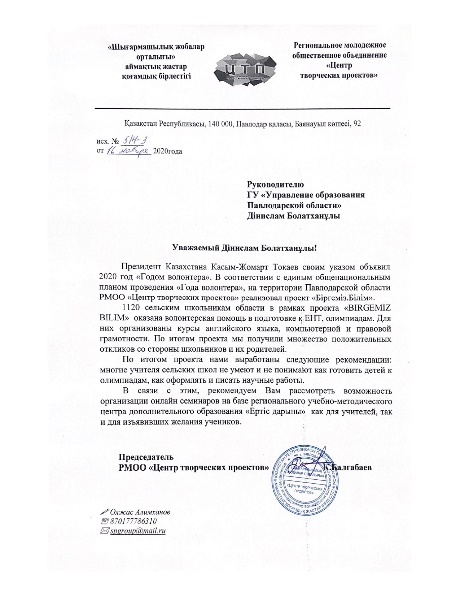 